REGIONÁLNÍ SVAZ STOLNÍHO TENISU 
RYCHNOV NAD KNĚŽNOU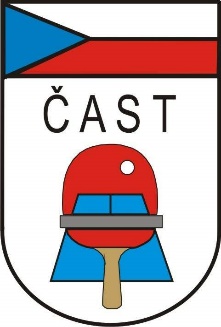 ZPRÁVY Č. 2 SEZÓNA 2014-2015 	1)Zprávy STK1.1 Přenechání postupu v regionálních soutěžíchNa základě oznámení mužstva Sokol Častolovice „C“ o nevyužití práva na postup z RP2 do RP1 pro sezónu 2014-2015, přechází právo postupu do RP1 na druhý celek konečné tabulky RP2 v sezóně 2013-2014 TJ Peklo nad Zdobnicí „A“.1.2 Evidenční seznamy na sezónu 2014-2015Své evidenční seznamy na sezónu 2014-2015 v rámci registru ČAST needitovaly následující oddíly:Sokol Hroška, TJ Peklo nad Zdobnicí, TJ Prorubky, SK Týniště nad Orlicí, SK Vršovan Voděrady, Sokol Slatina nad Zdobnicí, 1. FC Rokytnice v Orlických horách, SK Kounov, TTC Hasiči Vrbice.Upozorňuji, že bez schválených evidenčních seznamů nelze vytvářet soupisky na nadcházející sezónu, stejně tak jako podat přestup hráče z vašeho oddílu. Své platby zasílejte na účet OVV ČUS v Rychnově nad Kněžnou: 1537571/0100. Ty oddíly, které ještě neposlaly doklad o úhradě (Vršovan Voděrady, Sokol Slatina nad Zdobnicí a TTC Hasiči Vrbice) jej jsou po úhradě povinny zaslat na mail: tomasmalik1@seznam.cz.2)Přihlášená mužstva do RP1, RP2 a RP3 v sezóně 2014-20152.1 Regionální přebor 1. třídy1-Sokol Častolovice „B“2-SK Dobré „A“3-TJ Velešov Doudleby nad Orlicí „A“4-TTC Kostelec nad Orlicí „D“5-TTC Lhoty u Potštejna „B“6-TJ Peklo nad Zdobnicí „A“7-Sokol Rychnov nad Kněžnou „A“8-SK Solnice „A“9-SK Týniště nad Orlicí „A“10-Baník Vamberk „B“11-SK Vršovan Voděrady „A“12-SK Vršovan Voděrady „B“2.2 Regionální přebor 2. třídy1-Sokol Častolovice „C“2-Sokol Hroška 3-TTC Lhoty u Potštejna „C“4-TJ Start Olešnice v Orlických horách „A“5-TJ Peklo nad Zdobnicí „B“6-TJ Prorubky „A“ 7-Sokol Rychnov nad Kněžnou „B“ 8-Sokol Slatina nad Zdobnicí „A“9-Sokol Tutleky-Lupenice „A“10-SK Týniště nad Orlicí „B“11-Baník Vamberk „C“12-SK Záměl „A“2.3 Regionální přebor 3. třídy1-Sokol Častolovice „D“2-Sokol České Meziříčí „B“	3-TJ Velešov nad Orlicí „B“4-TTC Kostelec nad Orlicí „E“5-TTC Kostelec nad Orlicí „F“6-SK Kounov „A“7-TJ Start Olešnice v Orlických horách „B“8-TJ Start Olešnice v Orlických horách „C“9-1.FC Rokytnice v Orlických horách „A“10-1.FC Rokytnice v Orlických horách „B“11-Sokol Rychnov nad Kněžnou „C“12-Sokol Rychnov nad Kněžnou „D“13-Sokol Slatina nad Zdobnicí „B“14-SK Solnice „B“15-SK Solnice „C“16-Sokol Tutleky-Lupenice „B“17-SK Týniště nad Orlicí „C“18-Baník Vamberk „D“19-SK Vršovan Voděrady „C“20-SK Vršovan Voděrady „D“21-TTC Hasiči Vrbice „A“22-SK Záměl „B“23-***24-****** V případě zájmu je ještě možné přijmout na daná místa dodatečně dvě družstva. Přihlášku je možné podat nejpozději do 25. 8. 2013 mailem na adresu tomasmalik1@seznam.cz 3)Systém soutěže RP3 v sezóně 2014-2015	Do letošního ročníku RP3 se přihlásilo rekordních 22 mužstev (celkem o čtyři mužstva více než v sezóně loňské). Systém RP3 v sezóně 2014-2015 bude obdobný systému, kterým se tato soutěž hrála v sezóně 2013-2014.Každá skupina minimálně o 11 účastnících bude odehrána systémem doma-venku. tj. celkem 20 utkání. (Za předpokladu, že se dodatečně nepřihlásí jedno či dvě mužstva).Vzhledem k předpokladu, že situace, která nastala letos, s velkou pravděpodobností nenastane za rok, je nutné stanovit klíč, z kterého bude STK vycházet při přípravě RP3 pro sezónu 2015-2016. STK momentálně hledá cestu jak mít jednotné konečné pořadí z celé RP3, aniž by museli být sehrávány čtyřčlenné skupiny o konečné pořadí, jak tomu bylo v uplynulé sezóně. Stejně tak STK preferuje, aby sezóna začala i skončila v přijatelném časovém období. Již teď je jasné, že základní část RP3 bude termínově shodná s RP1 i RP2.STK zváží možné varianty, zejména tu nejpravděpodobnější, kdy by se „nadstavba“ v RP3  omezila pouze na mužstva, která skončila ve svých skupinách na stejných pozicích. Tedy dle 1A-1B; 2A-2B; 3A-3B;…; 11A-11B. Toto schéma by sezónu prodloužilo o pouhé dva týdny.O tom, jestli bude RP3 pokračovat po základní části podle schématu 1A-1B; 2A-2B; 3A-3B;…; 11A-11B či budou pouze dvě konečná pořadí obou skupin „A“ i „B“, aniž by se hrálo o konečné pořadí, bude rozhodnuto na konferenci RSST RK dne 11. 9. 2014.Rozdělení přihlášených mužstev v RP3 do dvou skupin proběhne do konce července. Hlavním kritériem pro výkonnostně rovnoměrné rozdělení mužstev do obou skupin bude konečné pořadí RP3 v loňské sezóně 2013-2014. STK při rozdělení mužstev do skupiny „A“ a „B“ přihlédne k přihláškám oddílů, které do nadcházející sezóny 2014-2015 přihlásily dvě družstva = tak, aby dvě družstva z jednoho oddílu nebyly v jedné skupině RP3. Toto se týká TTC Kostelec nad Orlicí E+F; TJ Start Olešnice v Orlických horách B+C; 1.FC Rokytnice v Orlických horách A+B; Sokol Rychnov nad Kněžnou C+D; SK Solnice B+C a SK Vršovan Voděrady C+D.4)Schválené přestupy v rámci RSST Rychnov nad Kněžnou 11. 6. – 7. 7. 2014Druhy přestupů:P	Přestup			N	Přestup s návratem			V 	Návrat (po přestupu s návratem)S	Střídavý start		H	Hostování mládeže			Z 	Hostování do soutěží ženF	Start v zahraničí		B	Ukončení zahraničního působení	U	Přesun při slučování oddílu5)Termín konference RSST RK	Konference RSST RK se uskuteční ve čtvrtek 11. 9. 2014 se začátkem v 16:30 v budově Sportovního sdružení ČSTV v Rychnově n. Kn., U stadionu 1498 (býv. OVČSTV, 1. patro nad kuželkárnou). Prezentace delegátů bude zahájena v 15:45. Případné další informace obdržíte v následujících zprávách RSST RK.6)Zařazení hráče do regionálního žebříčku mužů po sezóně 2013-2014	Na základě žádosti oddílu Sokol Rychnov nad Kněžnou byl do regionálního žebříčku RSST RK po sezóně 2013-2014 zařazen na pozici N 46 hráč Roman Dostál, který v uplynulé sezóně 2013-2014 neodehrál potřebný počet utkání pro zařazení do žebříčku. V žebříčku po sezóně 2011-2012 byl 26. Zařazení proběhlo podle kritérií schválených na konferenci RSST RK dne 15. 9. 2011, konkrétně podle písmene b).	a)nehrál-li hráč 1 sezónu: bude zařazen s umístěním +10 míst oproti RŽ z minulé sezóny, 	b)nehrál-li hráč 2 sezóny: bude zařazen s umístěním +20 míst oproti RŽ z předminulé sezóny 	c)nehrál-li hráč  více sezón: nebude zařazen do RŽ a na soupiskách musí být uveden jako NEKLASIFIKOVANÝ7)Přílohy-dodatek soutěžního řádu č. 2 (schválen na konferenci ČAST 7. 6. 2014)V Kostelci nad Orlicí, 7. 7. 2014							Za VV Tomáš Malík											sekretář RSST RKPořadíDruhID / JménoKategorieZ oddíluDo oddíluSchválen1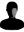 P40068Roleček Patrik muži
ročník 1971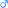 TJ Sokol JasennáTJ Sokol České Meziříčí11.06.2014 11:04
KSST Kralovéhradecký2P18143Jakubec Jan muži
ročník 1985TJ Sokol 2 Hradec KrálovéTJ Baník Vamberk13.06.2014 10:14
KSST Kralovéhradecký3P51847Borecká Kateřina starší žákyně
ročník 2000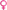 Sportovní klub DobréTJ Sokol České Meziříčí17.06.2014 10:57
Česká asociace stolního tenisu4P44350Bolehovský Karel muži
ročník 1961Sportovní klub ZámělTJ Velešov Doudleby nad Orlicí22.06.2014 15:58
RSST Rychnov nad Kněžnou